Claudia Angélica Ramírez Ramos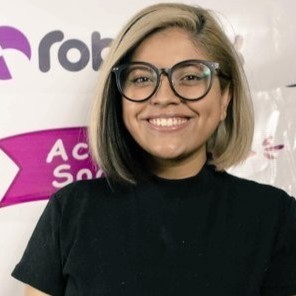 Maestra en Políticas Públicas Comparadas y Project Manager con experiencia en el sector social y tecnológico como Tallerista,  Conferencista y Porfessional Scrum Master.

Consultora. en proyectos de investigación, diseño y gestión para la promoción de incidencia social, legislativa, política y estratégica en el sector gubernamental, sociedad civil y tecnológica.

Fundadora y creadora de comunidad de “Siendo Juntas” y “Desde Mujeres” plataformas de visibilización y capacitación a científicas sociales feministas y networking a través de espacios de encuentro y reconocimiento entre mujeres. 

